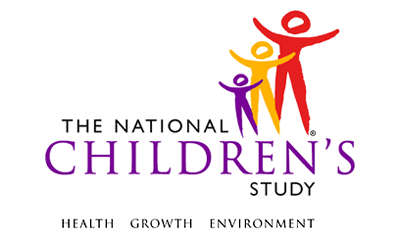 Chronic Medical History SAQ*This instrument is OMB-approved for multi-mode administration but this version of the instrument is designed for administration in this/these mode(s) only.This page intentionally left blank.Chronic Medical History SAQTABLE OF CONTENTSGENERAL PROGRAMMER INSTRUCTIONS:	1RELATIONSHIP TO CHILD	3MEDICAL CONDITIONS	4FOR OFFICIAL USE	12This page intentionally left blank.Chronic Medical History SAQGENERAL PROGRAMMER INSTRUCTIONS:WHEN PROGRAMMING INSTRUMENTS, VALIDATE FIELD LENGTHS AND TYPES AGAINST THE MDES TO ENSURE DATA COLLECTION RESPONSES DO NOT EXCEED THOSE OF THE MDES.  SOME GENERAL ITEM LIMITS USED ARE AS FOLLOWS: Instrument Guidelines for Participant and Respondent IDs:PRENATALLY, THE P_ID IN THE MDES HEADER IS THAT OF THE PARTICIPANT (E.G. THE NON-PREGNANT WOMAN, PREGNANT WOMAN, OR THE FATHER).	POSTNATALLY, A RESPONDENT ID WILL BE USED IN ADDITION TO THE PARTICIPANT ID BECAUSE SOMEBODY OTHER THAN THE PARTICIPANT MAY BE COMPLETING THE INTERVIEW. FOR EXAMPLE, THE PARTICIPANT MAY BE THE CHILD AND THE RESPONDENT MAY BE THE MOTHER, FATHER, OR ANOTHER CAREGIVER.  THEREFORE, MDES VERSION 2.2 AND ALL FUTURE VERSIONS CONTAIN A R_P_ID (RESPONDENT PARTICIPANT ID) HEADER FIELD FOR EACH POST-BIRTH INSTRUMENT.  THIS WILL ALLOW ROCs TO INDICATE WHETHER THE RESPONDENT IS SOMEBODY OTHER THAN THE PARTICIPANT ABOUT WHOM THE QUESTIONS ARE BEING ASKED. A REMINDER:  ALL RESPONDENTS MUST BE CONSENTED AND HAVE RECORDS IN THE PERSON, PARTICIPANT, PARTICIPANT_CONSENT AND LINK_PERSON_PARTICIPANT TABLES, WHICH CAN BE PRELOADED INTO EACH INSTRUMENT.  ADDITIONALLY, IN POST-BIRTH QUESTIONNAIRES WHERE THERE IS THE ABILITY TO LOOP THROUGH A SET OF QUESTIONS FOR MULTIPLE CHILDREN, IT IS IMPORTANT TO CAPTURE AND STORE THE CORRECT CHILD P_ID ALONG WITH THE LOOP INFORMATION.  IN THE MDES VARIABLE LABEL/DEFINITION COLUMN, THIS IS INDICATED AS FOLLOWS:  EXTERNAL IDENTIFIER: PARTICIPANT ID FOR CHILD DETAIL.RELATIONSHIP TO CHILDRTC00100. Please complete the Chronic Medical History Questionnaire as best you can.RTC01000/(CMH_CHILD_RELAT). What is your relationship to the child?MEDICAL CONDITIONSMC00100. These questions are about medical conditions or health problems you might have now or may have had in the past.Have you ever been diagnosed with or had any of the following?MC01000/(CMH_ASTHMA). Asthma?MC02000/(CMH_ECZEMA). Eczema or atopic dermatitis?MC03000/(CMH_ALLERGIES). Allergies?MC04000/(CMH_AUTOIMMUNE). Auto-immune disease?MC05000/(CMH_AUTOIMMUNE_TYP). What were you diagnosed with?MC06000/(CMH_HIGHBP). High blood pressure?MC07000/(CMH_DIABETES). Diabetes?MC08000/(CMH_CHILD_DIABETES). Were you diagnosed with diabetes as a child?MC09000/(CMH_INSULIN). Have you ever used insulin shots or an insulin pump to treat diabetes?MC10000/(CMH_HIGHCHOLEST). High cholesterol?MC11000/(CMH_HEARTATTACK). A heart attack?MC12000/(CMH_ATTACK_AGE). Did you have a heart attack before age 55?MC13000/(CMH_CATH_CABG). An angioplasty or coronary bypass surgery?MC14000/(CMH_CABG_AGE). Did you have an angioplasty or coronary bypass surgery before age 55?MC15000/(CMH_CANCER). Any type of cancer?MC16000/(CMH_CANCER_TYPE). What type of cancer were you diagnosed with?___________________________MC17000/(CMH_THYROID). Thyroid disease?MC18000/(CMH_UNDERACTIVE). Were you diagnosed with underactive thyroid?MC19000/(CMH_OVERACTIVE). Were you diagnosed with overactive thyroid?MC20000/(CMH_THYROID_DIS). Were you diagnosed with some other tyroid disease?MC21000/(CMH_THYROID_DIS_OTH). Specify:  ______________________________________MC22000/(CMH_ADD). Attention deficit disorder (ADD) or attention deficit hyperactivity disorder (ADHD)?MC23000/(CMH_AUTISM). Autism, Asperger syndrome, or other autism spectrum disorder?MC24000/(CMH_EATING_DISORDER). An eating disorder, such as anorexia or bulimia?MC25000/(CMH_ALCOHOLISM). Alcoholism?MC26000/(CMH_BIPOLAR). Bipolar disorder?MC27000/(CMH_DEPRESSION). Depression other than bipolar disorder?MC28000/(CMH_SCHIZOPHRENIA). Schizophrenia?MC29000/(CMH_ANXIETY). Anxiety disorder, such as generalized anxiety disorder (GAD), or obsessive compulsive disorder (OCD)?MC30000/(CMH_ANXIETY_TYPE). What type of anxiety disorder were you diagnosed with?___________________________________________________________MC31000/(CMH_COG_DISABILITY). Intellectual disability?MC32000/(CMH_BIRTH_DEFECT). A birth defect?MC33000/(CMH_BIRTH_DEF_TYPE). What type of birth defect did you have?_________________________________________________MC34000/(CMH_GENETIC_DISORDER). Genetic disease?MC35000/(CMH_GENETIC_DIS_TYPE). What type of genetic disease were you diagnosed with?___________________________________________________________________________MC36000/(CMH_MEDICATIONS). Are you taking any medications?MC37000/(CMH_MEDICATIONS_TYPE). What type of medications are you taking?______________________________________________________________________________________________________________________________MC38000. Thank you for participating in the national Children's Study and for taking the time to complete this survey.FOR OFFICIAL USEFOU01000/(P_ID). Participant ID:__________________________________FOU02000/(R_P_ID). Respondent ID:______________________________Event Category:Time-BasedEvent:42MAdministration:N/AInstrument Target:Biological Mother; Biological FatherInstrument Respondent:Biological Mother; Biological FatherDomain:QuestionnaireDocument Category:QuestionnaireMethod:Self-AdministeredMode (for this instrument*):In-Person, PAPIOMB Approved Modes:In-Person, PAPI;
Phone, PAPI;
Web-Based, CAIEstimated Administration Time:3 minutesMultiple Child/Sibling Consideration:Per EventSpecial Considerations:N/AVersion:1.0MDES Release:4.0DATA ELEMENT FIELDSMAXIMUM CHARACTERS PERMITTEDDATA TYPEPROGRAMMER INSTRUCTIONSADDRESS AND EMAIL FIELDS100CHARACTERUNIT AND PHONE FIELDS10CHARACTER_OTH AND COMMENT FIELDS255CHARACTERLimit text to 255 charactersFIRST NAME AND LAST NAME30CHARACTERLimit text to 30 charactersALL ID FIELDS36CHARACTERZIP CODE5NUMERICZIP CODE LAST FOUR4NUMERICCITY50CHARACTERDOB AND ALL OTHER DATE FIELDS (E.G., DT, DATE, ETC.)10NUMERICCHARACTERDISPLAY AS MM/DD/YYYYSTORE AS YYYY-MM-DDHARD EDITS:MM MUST EQUAL 01 TO 12DD  MUST EQUAL 01 TO 31YYYY MUST BE BETWEEN 1900 AND CURRENT YEAR.TIME VARIABLESTWO-DIGIT HOUR AND TWO-DIGIT MINUTE, AM/PM DESIGNATIONNUMERICHARD EDITS:HOURS MUST BE BETWEEN 00 AND 12; MINUTES MUST BE BETWEEN 00 AND 59LabelCodeGo ToBiological (or Birth) Mother1Adoptive Mother2Biological Father3Adoptive Father4Grandparent5Other Relative6Other Non-Relative7SOURCENational Health and Nutrition Examination Survey (NHANES) (modified)LabelCodeGo ToYes1No2Don't Know-2SOURCENational Health and Nutrition Examination Survey (NHANES) (modified)LabelCodeGo ToYes1No2Don't Know-2SOURCENational Health and Nutrition Examination Survey (NHANES) (modified)LabelCodeGo ToYes1No2Don't Know-2SOURCENational Health and Nutrition Examination Survey (NHANES) (modified)LabelCodeGo ToYes1No2CMH_HIGHBPDon't Know-2CMH_HIGHBPSOURCENational Health and Nutrition Examination Survey (NHANES) (modified)LabelCodeGo ToRheumatoid arthritis1Lupus2Other3Don't Know-2SOURCENational Health and Nutrition Examination Survey (NHANES) (modified)LabelCodeGo ToYes1No2Don't Know-2SOURCENational Health and Nutrition Examination Survey (NHANES) (modified)LabelCodeGo ToYes1No2CMH_HIGHCHOLESTDon't Know-2CMH_HIGHCHOLESTSOURCENational Health and Nutrition Examination Survey (NHANES) (modified)LabelCodeGo ToYes1No2Don't Know-2SOURCENational Health and Nutrition Examination Survey (NHANES) (modified)LabelCodeGo ToYes1No2Don't Know-2SOURCENational Health and Nutrition Examination Survey (NHANES) (modified)LabelCodeGo ToYes1No2Don't Know-2SOURCENational Health and Nutrition Examination Survey (NHANES) (modified)LabelCodeGo ToYes1No2CMH_CATH_CABGDon't Know-2CMH_CATH_CABGSOURCENational Health and Nutrition Examination Survey (NHANES) (modified)LabelCodeGo ToYes1No2Don't Know-2SOURCENational Health and Nutrition Examination Survey (NHANES) (modified)LabelCodeGo ToYes1No2CMH_CANCERDon't Know-2CMH_CANCERSOURCENational Health and Nutrition Examination Survey (NHANES) (modified)LabelCodeGo ToYes1No2Don't Know-2SOURCENational Health and Nutrition Examination Survey (NHANES) (modified)LabelCodeGo ToYes1No2CMH_THYROIDDon't Know-2CMH_THYROIDSOURCENational Health and Nutrition Examination Survey (NHANES) (modified)SOURCENational Health and Nutrition Examination Survey (NHANES) (modified)LabelCodeGo ToYes1No2CMH_ADDDon't Know-2CMH_ADDSOURCENational Health and Nutrition Examination Survey (NHANES) (modified)LabelCodeGo ToYes1No2Don't Know-2SOURCENational Health and Nutrition Examination Survey (NHANES) (modified)LabelCodeGo ToYes1No2Don't Know-2SOURCENational Health and Nutrition Examination Survey (NHANES) (modified)LabelCodeGo ToYes1No2CMH_ADDDon't Know-2CMH_ADDSOURCENational Health and Nutrition Examination Survey (NHANES) (modified)SOURCENational Health and Nutrition Examination Survey (NHANES) (modified)LabelCodeGo ToYes1No2Don't Know-2SOURCENational Health and Nutrition Examination Survey (NHANES) (modified)LabelCodeGo ToYes1No2Don't Know-2SOURCENational Health and Nutrition Examination Survey (NHANES) (modified)LabelCodeGo ToYes1No2Don't Know-2SOURCENational Health and Nutrition Examination Survey (NHANES) (modified)LabelCodeGo ToYes1No2Don't Know-2SOURCENational Health and Nutrition Examination Survey (NHANES) (modified)LabelCodeGo ToYes1No2Don't Know-2SOURCENational Health and Nutrition Examination Survey (NHANES) (modified)LabelCodeGo ToYes1No2Don't Know-2SOURCENational Health and Nutrition Examination Survey (NHANES) (modified)LabelCodeGo ToYes1No2Don't Know-2SOURCENational Health and Nutrition Examination Survey (NHANES) (modified)LabelCodeGo ToYes1No2CMH_COG_DISABILITYDon't Know-2CMH_COG_DISABILITYSOURCENational Health and Nutrition Examination Survey (NHANES) (modified)SOURCENational Health and Nutrition Examination Survey (NHANES) (modified)LabelCodeGo ToYes1No2Don't Know-2SOURCENational Health and Nutrition Examination Survey (NHANES) (modified)LabelCodeGo ToYes1No2CMH_GENETIC_DISORDERDon't Know-2CMH_GENETIC_DISORDERSOURCENational Health and Nutrition Examination Survey (NHANES) (modified)SOURCENational Health and Nutrition Examination Survey (NHANES) (modified)LabelCodeGo ToYes1No2CMH_MEDICATIONSDon't Know-2CMH_MEDICATIONSSOURCENational Health and Nutrition Examination Survey (NHANES) (modified)SOURCENational Health and Nutrition Examination Survey (NHANES) (modified)LabelCodeGo ToYes1No2MC38000Don't Know-2MC38000SOURCENational Health and Nutrition Examination Survey (NHANES) (modified)SOURCENational Health and Nutrition Examination Survey (NHANES) (modified)